110th Student Senate Meeting Minutes 11/28/2023In Attendance: 110th Student Senate Chamber, Advisory Murphy, Roll CallApproval of the agenda Approved Speakers Podium - The Narcan Project Organization behind Narcan  Interest form sent if people are interested Finance Committee New Business 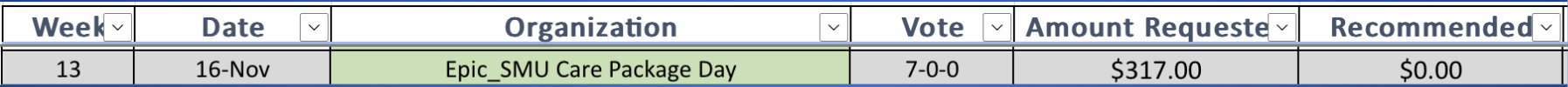 Motion to see the new business as old business   Approved Finance Committee Old Business 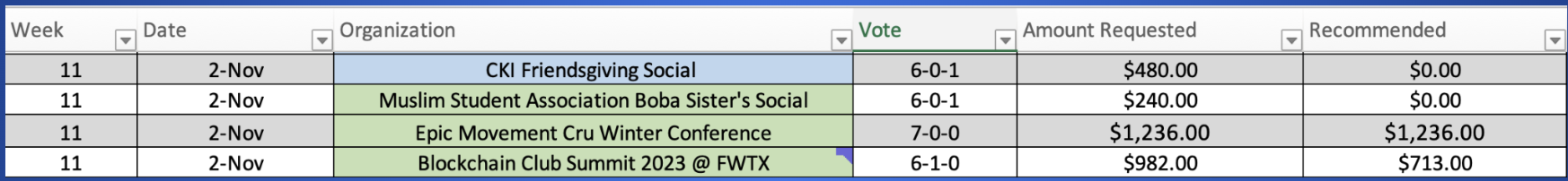 Motion to see old business as block  Approved Motion to approve ApprovedFinance Budget Retreat update  $953,799 requested $150,000 budgeted Motion to approve finance committee recommendations  Approved Motion to approve ApprovedOrgs New Business 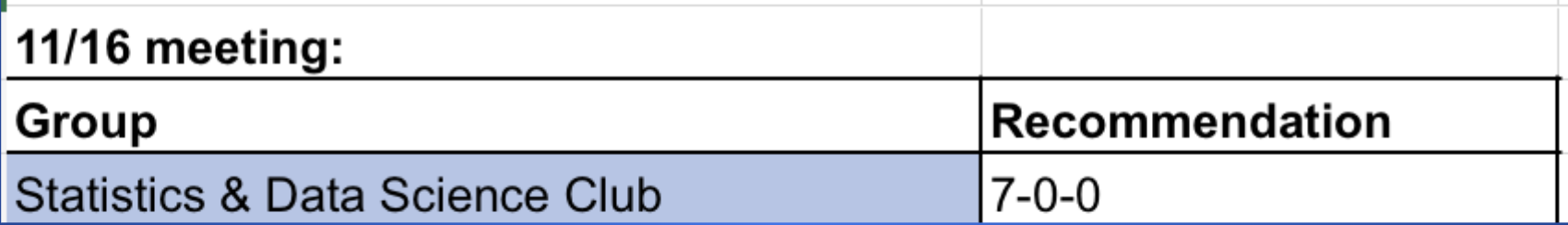 Motion to see the new business as old business   ApprovedOrgs Old Business Recommended to approve all the followingMotion to approve in block Approved Officer Report - President Finance Chair Nomination Senator Chen Motion to approve Approved New and Old business Process Scholarship Emergency Meeting S-110-P04Discussion for and against all 44-0-3Membership Chair LugoSBO candidates required to have been in the chamber the year prior Motion to reconsider Denied  Running mate conversation: President and VP Motion to reconsider Denied  No monetary compensation or items of value for campaign favors No motion to reconsider Clarification that candidates are responsible for the actions of their campaign representatives No motion to reconsider Vacancy Specifics: Application screening process, rubric, DEI committee chair given discretion to appoint an interviewer for special interest roles No motion to reconsider Discretion should be afforded to the membership to determine whether an action is prohibited under the election code Motion call to question Approved Senator Thomas for Senator Hall against Vote: 44-1-1Approved 72 hours to remove campaign materials Motion call to question Approved Vote: 46-0-1Approved Streamlined requirements of who can run and vote for Asian Pacific Islander, First Gen and International Senator.Motion call to question Approved Vote: 46-0-1Approved Standard of proof used in election complaint hearings should be based on a preponderance of the evidence Motion call to question Approved Vote: 46-0-1Approved Senatorial Report - Cox Senators Cox building done in May Places for organizations Cox advisors are rough Modernize marketing programAcceptance rate is going in the right directions Senatorial Report - Simmons Senators Working on separating APSM Student panels and alumni panels Doing more tours in simmons Senatorial Report - Dedman Senators Accessibility issues Hiring process Restarting mentorship program Senatorial Report - Project Senators Senator Thomas - night accessTamal - whiteboard Markus - SMU grievance form Ian - Outdoor directories Strickland - events for veterans Senatorial Discussion Ian met with intramural people director of Dedman RecSenator Mellor - Dining council question President alarcon is playing with playdoh Announcements Project senators send updates to emerson Adjournment 